2013-04-29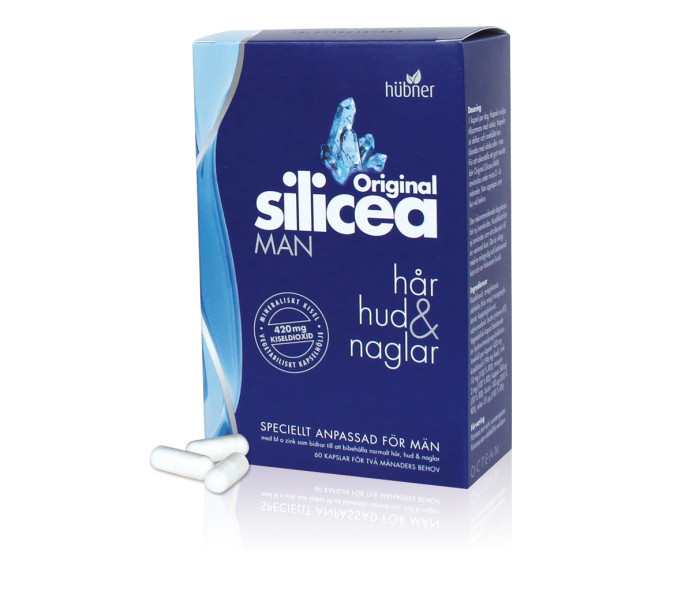 Stort intresse för Original Silicea MAN - bred distribution på apotek och i hälsofackHud- och hårvård för män ligger i tiden och det bli alltmer viktigt att attrahera manliga kunder till butiken med starka varumärken. Original Silicea MAN är en ny produkt som passar för män som tappar mer hår än normalt men även för män som bryr sig om sitt yttre och vill vårda hår, hud och naglar. Original Silicea MAN kommer att finnas på Apotek Hjärtat, Apoteksgruppen, DocMorris, Kronans Droghandel, Hälsa för alla och Hälsokraft från maj. Även HKC kommer att ha produkten i sitt sortiment. För mer information vänligen kontakta:
Hanna Magnusson, VD Octean AB , hanna.magnusson@octean.se 0702-032081
Jessika Wejfalk, Produktchef, Octean AB, jessika.wejfalk@octean.se 0739-075111